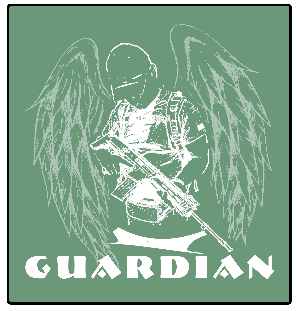 	Fundacja GUARDIAN
Klub Strzelecki
w Białej PodlaskiejRegulamin zawodów strzeleckich z kalendarza LZSS
 GUARDIAN CHALLENGE Iw dniu 26 marca 2017r.I.Organizatorzy:Fundacja GUARDIAN Biała Podlaska
II.Cel zawodów:  Popularyzacja i promocja strzelectwa sportowego,  Rywalizacja sportowa,  Integracja środowisk strzeleckich z różnych klubów.  Uzyskanie pamiątkowych pucharów,   Doskonalenie umiejętności strzeleckich w społeczeństwie, III. Termin i miejsce zawodów:26 marca 2017r, godz. 10.00Strzelnica Fundacji Guardian (teren lotniska w Białej Podlaskiej)Mapa dojazdu (link)
Opis dojazdu (link)IV. Zawody otwarte dla:członków klubów strzeleckich, osób posiadających licencje strzeleckie lub patenty strzeleckie.
 V. Zasady finansowania:Warunkiem uczestnictwa jest rejestracja i uiszczenie opłaty startowej w dniu zawodów:
1. Członkowie KS GUARDIAN -  opłata wpisowa 20zł za jedną konkurencję
2. Osoby z zewnątrz -  opłata wpisowa 25zł za jedną konkurencję
Korzystanie z broni i amunicji stanowiącej własność Fundacji GUARDIAN:
1. Członkowie KS GUARDIAN:
a) pistolet centralnego zapłonu – 30zł
b) karabin centralnego zapłonu – 40zł
c) karabin bocznego zapłonu – 20zł
2. Osoby nie zrzeszone w KS GUARDIAN:
a) pistolet centralnego zapłonu – 45zł
b) karabin centralnego zapłonu – 60zł
c) karabin bocznego zapłonu – 30złVI. Konkurencje w strzelaniu do tarcz w kategorii standard bez podziału zawodników ze względu wiek i płeć.1. Pistolet centralnego zapłonu 25m– 20 strz. ocenianych, 5 próbnych2. Karabin centralnego zapłonu 100m– 20 strz. ocenianych, 5 próbnych3. Karabin bocznego zapłonu 50m– 20 strz. ocenianych, 5 próbnych
Strzelanie we wszystkich konkurencjach będzie się odbywało w postawie stojącej. W karabinkach bocznego zapłonu dopuszcza się używanie celowników optoelektronicznych bez powiększenia. Pistolet centralnego zapłonu i karabin centralnego zapłonu – przyrządy celownicze otwarte.
VII. Nagrody i wyróżnienia.Puchary za zajęcie miejsc 1, 2 i 3 w poszczególnych konkurencjachVIII. Sprawy organizacyjne:Uczestnictwo należy zgłaszać pocztą elektroniczną na e-mail: guardian@guardian.mil.pllub w dniu rozgrywania konkurencji w biurze zawodów do godz. 10.00.IX. Zawody zostaną przeprowadzone w oparciu o niniejszy regulamin oraz zasady bezpieczeństwa..

Ochronniki słuchu i oczu obowiązują wszystkich zawodników. Każdy zawodnik ma obowiązek zapoznać się regulaminem strzelnicy i bezwzględnie go przestrzegać. Wszystkie sprawy nie ujęte w regulaminie zostaną przedstawione podczas otwarcia zawodów. Wszelkie spory rozstrzygają sędziowie, decyzja głównego sędziego jest nieodwołalna. 
                                                                Fundacja Guardian